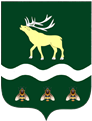 АДМИНИСТРАЦИЯЯКОВЛЕВСКОГО МУНИЦИПАЛЬНОГО РАЙОНА ПРИМОРСКОГО КРАЯ ПОСТАНОВЛЕНИЕ Об утверждении Положения об оплате труда работников Муниципального бюджетного учреждения «Редакция районной газеты «Сельский труженик» Яковлевского муниципального районаВ соответствии с   Законом Приморского края от 25.04.2013  № 188-КЗ «Об оплате труда  работников государственных учреждений Приморского края», постановлением Администрации Яковлевского муниципального района от 02.03.2021 № 78-НПА «О внесении изменений в постановление Администрации Яковлевского муниципального района от 30.07.2013 № 575-НПА «О введении отраслевых систем оплаты труда работников муниципальных  учреждений Яковлевского муниципального района», в целях приведения системы оплаты труда работников муниципальных учреждений   в соответствие действующему законодательству, на основании Устава Яковлевского муниципального района, Администрация Яковлевского муниципального района ПОСТАНОВЛЯЕТ:Утвердить:1.1. Положение об оплате труда работников Муниципального бюджетного учреждения «Редакция районной газеты «Сельский труженик» Яковлевского муниципального района согласно приложению № 1 к настоящему постановлению.1.2. Размеры окладов  работников  Муниципального бюджетного учреждения «Редакция районной газеты «Сельский труженик»  Яковлевского муниципального района по профессиональным квалификационным группам должностей работников печатных средств массовой информации согласно приложению № 2 к настоящему постановлению.1.3. Целевые показатели  эффективности деятельности работников Муниципального бюджетного учреждения «Редакция районной газеты «Сельский труженик»  Яковлевского муниципального района согласно приложению № 3 к настоящему постановлению.1.4. Отчет о выполнении целевых показателей эффективности деятельности руководителя  Муниципального бюджетного учреждения «Редакция районной газеты «Сельский труженик»  Яковлевского муниципального района согласно приложению № 4 к настоящему постановлению.2. Признать утратившими силу с 01 сентября  2021 года следующие постановления Администрации Яковлевского  муниципального района:- от 30.09.2015 № 338-НПА «Об утверждении Положения об оплате труда работников муниципального бюджетного учреждения «Редакция районной газеты «Сельский труженик» Яковлевского муниципального района»;- от 26.08.2016 № 257-НПА «О внесении изменении в Положение об оплате труда работников муниципального бюджетного учреждения «Редакция районной газеты «Сельский труженик» Яковлевского муниципального района»;- от 06.03.2017 № 116-НПА «О внесении изменении в Положение об оплате труда работников муниципального бюджетного учреждения «Редакция районной газеты «Сельский труженик» Яковлевского муниципального района»;- от 07.07.2017 № 559-НПА «О внесении изменений в Положение об оплате труда работников муниципального бюджетного учреждения «Редакция районной газеты «Сельский труженик» Яковлевского муниципального района»;- от 18.10.2017 № 856-НПА «О внесении изменений в Положение об оплате труда работников муниципального бюджетного учреждения «Редакция районной газеты «Сельский труженик» Яковлевского муниципального района»;- от 09.01.2018 № 9-НПА «О внесении изменений в Положение об оплате труда работников муниципального бюджетного учреждения «Редакция районной газеты «Сельский труженик» Яковлевского муниципального района»;- от 09.01.2019 № 13-НПА «О внесении изменений в Положение об оплате труда работников муниципального бюджетного учреждения «Редакция районной газеты «Сельский труженик» Яковлевского муниципального района»;- от 31.10.2019 № 469-НПА «О внесении изменений в постановление от 30.09.2015 № 338-НПА «Об утверждении Положения об оплате труда работников муниципального бюджетного учреждения «Редакции районной газеты «Сельский труженик» Яковлевского муниципального района»;- от 27.12.2019 № 575-НПА «О внесении изменений в постановление от 30.09.2015 № 338-НПА «Об утверждении Положения об оплате труда работников муниципального бюджетного учреждения «Редакция районной газеты «Сельский труженик» Яковлевского муниципального района».3. Опубликовать настоящее постановление в районной газете «Сельский Труженик» и разместить на официальном сайте Администрации Яковлевского муниципального района в сети Интернет.4. Настоящее постановление вступает в силу с 01 сентября 2021 года.5. Контроль  исполнения  настоящего постановления оставляю за собой.Глава района - глава Администрации Яковлевского муниципального района                                             Н.В. ВязовикПриложение №1Утверждено  постановлением Администрации Яковлевского муниципального района от 24.06.2021 № 240-НПА                                                                                                                                     ПОЛОЖЕНИЕОБ ОПЛАТЕ ТРУДА РАБОТНИКОВ МУНИЦИПАЛЬНОГО БЮДЖЕТНОГО УЧРЕЖДЕНИЯ «РЕДАКЦИЯ РАЙОННОЙ ГАЗЕТЫ «СЕЛЬСКИЙ ТРУЖЕНИК» ЯКОВЛЕВСКОГО МУНИЦИПАЛЬНОГО РАЙОНАI. Общие положения1.1. Положение об оплате труда работников муниципального бюджетного учреждения «Редакции районной газеты «Сельский труженик» Яковлевского муниципального района (далее – Положение, Учреждение) устанавливает порядок и условия оплаты труда работников в соответствии с отраслевой системой оплаты труда работников муниципальных учреждений Яковлевского муниципального района.1.2. Положение включает в себя:- размеры окладов, установленные по квалификационным уровням профессиональных квалификационных групп;- порядок и условия выплат компенсационного характера;- порядок и условия выплат стимулирующего характера;- порядок оплаты труда руководителя учреждения, его заместителя и главного бухгалтера;- порядок выплаты материальной помощи.1.3. Заработная плата (оплата труда) работников Учреждения (без учета стимулирующих выплат),  устанавливаемая в соответствии с отраслевой  системой  оплаты труда при изменении системы, не может быть меньше заработной платы (оплаты труда) (без учета стимулирующих выплат), выплачиваемой  до введения отраслевой системы оплаты труда,  при условии сохранения объема должностных обязанностей работников и выполнения ими работ той же квалификации.1.4. Месячная заработная плата работника, полностью отработавшего за этот период норму рабочего времени и выполнившего норму труда (трудовые обязанности), не может быть ниже минимального размера оплаты труда.1.5.Штатное расписание Учреждения утверждается руководителем, согласовывается с главой Администрации Яковлевского муниципального района и финансовым управлением Администрации Яковлевского муниципального района. Штатное расписание включает в себя все должности служащих, профессии рабочих данного учреждения в соответствии с данным Положением.II. Порядок и условия оплаты труда2.1. Основные условия оплаты труда.2.1.1. Система оплаты труда работников Учреждения включает в себя оклады, компенсационные и стимулирующие выплаты.2.1.2. Система оплаты труда работников Учреждения устанавливается с учетом:а) единого тарифно-квалификационного справочника работ и профессий рабочих;б) единого квалификационного справочника должностей руководителей, специалистов и служащих;в) государственных гарантий по оплате труда;г) перечня видов компенсационных выплат в муниципальных учреждениях Яковлевского муниципального района, утвержденного Администрацией Яковлевского муниципального района;д) перечня видов стимулирующих выплат в муниципальных учреждениях Яковлевского муниципального района, утвержденного Администрацией Яковлевского муниципального района;е)  положения об  отраслевых системах оплаты  труда работников   муниципальных учреждений Яковлевского муниципального района, утвержденного Администрацией Яковлевского муниципального района.ж) рекомендаций  Российской трехсторонней комиссии по регулированию социально-трудовых отношений;з) мнения представительного органа работников.III. Размеры окладов работников учреждения3.1. Размеры окладов работников Учреждения устанавливаются руководителем Учреждения по квалификационным уровням профессиональных квалификационных групп (далее - оклады работников по ПКГ) на основе требований к профессиональной подготовке и уровню квалификации, которые необходимы для осуществления соответствующей профессиональной деятельности, а также с учетом сложности и объема выполняемой работы (Приложение № 1).3.2. Размеры окладов работников Учреждения, установленные по квалификационным уровням профессиональных квалификационных групп, увеличиваются (индексируются) в соответствии с решением Думы Яковлевского муниципального района о местном бюджете на соответствующий финансовый год и плановый период с учетом роста потребительских цен на товары и услуги. При увеличении (индексации) окладов работников учреждений их размеры подлежат округлению до целого рубля в сторону увеличения.IV. Порядок и условия выплат компенсационного характера4.1. Компенсационные выплаты работникам Учреждения устанавливаются в процентах к окладам по ПКГ.4.2. Работникам учреждения в соответствии с Перечнем видов компенсационных выплат, утвержденным постановлением Администрации Яковлевского муниципального района, устанавливаются следующие выплаты компенсационного характера:- выплаты работникам, занятым на  работах с вредными и (или) опасными условиями труда;- выплаты за работу в местностях с особыми климатическими условиями;- выплаты за работу в условиях, отклоняющихся от нормальных (при выполнении работ различной квалификации, совмещении профессий (должностей), сверхурочной работе, работе в ночное время и при выполнении работ в других условиях, отклоняющихся от нормальных).4.3. Выплаты работникам Учреждения, занятым на работах с вредными и (или) опасными условиями труда, устанавливаются в соответствии со статьей 147 ТК РФ и принятыми в соответствии с ней нормативными правовыми актами в повышенном размере, минимальный размер повышения оплаты  труда работникам, занятым на работах с вредными и (или) опасными условиями труда, не может быть ниже установленного статьей 147 ТК РФ.Конкретные размеры повышения оплаты труда устанавливаются работодателем с учетом мнения представительного органа работников в порядке, установленном статьей 372 ТК РФ для принятия локальных нормативных актов, либо коллективным договором, трудовым договором.4.4. При  отраслевой системе оплаты труда работников Учреждения компенсационные выплаты работникам, занятым в местностях с особыми климатическими условиями, устанавливаются в соответствии со статьей 148 ТК РФ. К заработной плате работников учреждений в соответствии с правовыми актами органов государственной власти бывшего Союза ССР и краевым законодательством начисляются:- районный коэффициент к заработной плате – 1,2;- процентная надбавка к заработной плате за стаж работы в южных районах Дальнего Востока - 10 процентов по истечении первого года работы, с увеличением на 10 процентов за каждые последующие два года работы, но не свыше 30 процентов заработка;- процентная надбавка к заработной плате в размере 10 процентов за каждые шесть месяцев работы молодежи (лицам в возрасте  до 30 лет), прожившей не менее одного года в южных районах Дальнего Востока и вступающей в трудовые отношения, но не свыше 30 процентов заработка.4.5. Компенсационные выплаты работникам Учреждения за работу в условиях, отклоняющихся от нормальных (совмещение профессий (должностей), расширение зоны обслуживания, за сверхурочную работу, за работу в ночное и вечернее время, за работу в выходные и нерабочие праздничные дни и при выполнении работ в других условиях, отклоняющихся от нормальных), устанавливаются в соответствии со статьями 149, 150, 151, 152, 153,154 Трудового кодекса Российской Федерации.Работникам муниципальных учреждений Яковлевского муниципального района, место работы которых находится в сельском населенном пункте, устанавливается компенсационная выплата (доплата) за работу в указанной местности в размере 25 процентов размера оклада по ПКГ.4.6.  При отраслевой системе оплаты труда работников Учреждения  размеры и условия осуществления компенсационных выплат конкретизируются в трудовых договорах работников учреждения.V. Порядок и условия выплат стимулирующего характера5.1. Стимулирующие выплаты работникам устанавливаются в процентах к окладам по ПКГ.5.2. Работникам Учреждения в соответствии с Перечнем видов стимулирующих выплат, утвержденным  Администрацией Яковлевского муниципального района, устанавливаются следующие выплаты стимулирующего характера:- выплаты за интенсивность и высокие результаты работы.- выплаты за качество выполняемых работ.- выплаты за стаж непрерывной работы, выслугу лет.- премии по итогам работы.5.3. К стимулирующим выплатам относятся выплаты, направленные на стимулирование работников Учреждения к качественному результату труда, а также поощрения за выполненную работу.5.4. Выплаты стимулирующего характера устанавливаются работникам Учреждения с учетом целевых показателей и критериев оценки эффективности деятельности, позволяющих оценить результативность и качество их труда (Приложение № 3).Оценка эффективности деятельности работников Учреждения осуществляется ежеквартально комиссией по оценке выполнения целевых показателей эффективности деятельности работников учреждения (далее - комиссия), создаваемой руководителем Учреждения. Состав комиссии и порядок оценки эффективности деятельности работников утверждаются руководителем Учреждения.5.5. Выплаты за качество выполняемых работ и (или) выплаты за интенсивность и высокие результаты работы производятся ежемесячно в соответствии с приказом руководителя Учреждения на основании решения комиссии по оценке выполнения целевых показателей эффективности труда работников Учреждения.Размер выплат за качество выполняемых работ и (или) выплат за интенсивность и высокие результаты работы работников учреждения устанавливается из расчета 1 балл = 1% оклада ПКГ (оклада с учетом повышающих коэффициентов – в случае их установления).Размеры выплат за качество выполняемых работ и (или) выплат за интенсивность и высокие результаты работы работникам Учреждения устанавливаются  не более 100  процентов от должностного оклада.5.6. К выплатам за стаж  непрерывной работы, выслугу лет относятся выплаты, учитывающие стаж работы (службы) в государственных и муниципальных учреждениях, в органах исполнительной власти и органах местного самоуправления.Размер выплаты за стаж непрерывной работы, выслугу лет определяется в процентах к окладам по ПКГ в зависимости от стажа работы в следующих размерах:от 1 до 5 лет – 10%;от 5 до 10 лет – 15%;от 10 до 15 лет – 20%;свыше 15 лет – 30%.5.7. Премии по итогам работы (далее - премии) в Учреждении могут быть установлены за особые достижения при выполнении услуг (работ) в соответствии с показателями и критериями оценки эффективности деятельности работников, утверждаемыми локальным нормативным актом учреждения.Размер премии по итогам работы устанавливается в абсолютных размерах и выплачивается в пределах экономии фонда оплаты труда, формируемого Учреждением по окончании календарного года.Премии устанавливаться в отношении работников Учреждения при наличии следующих оснований:- за выполнение особо важных и ответственных поручений;- за подготовку и проведение организационных мероприятий, связанных с основной деятельностью  учреждения;- в связи с юбилейной датой и профессиональными праздниками.5.8. Размер и порядок осуществления премии устанавливается распорядительным актом руководителя Учреждения.5.9. В целях социальной защищенности работников учреждений и поощрения их за достигнутые успехи, профессионализм и личный вклад в работу коллектива в пределах финансовых средств на оплату труда по решению руководителя Учреждения премии могут быть назначены: - в связи с  юбилейными датами (50, 55, 60 лет со дня рождения и последующие каждые 5 лет);- при увольнении в связи с уходом на страховую пенсию по старости;- при прекращении трудового договора в связи с признанием работника полностью неспособным к трудовой деятельности в соответствии с медицинским заключением.5.10. За неисполнение или ненадлежащее исполнение должностных обязанностей руководитель Учреждения вправе уменьшить размеры стимулирующих выплат или лишить работников полностью. В случае наличия в расчетном периоде неснятого дисциплинарного взыскания стимулирующие выплаты не начисляются и не выплачиваются в полном объеме. 5.11. При отсутствии или недостатке объема бюджетных средств руководитель Учреждения вправе приостановить, уменьшить или отменить выплаты за качество выполняемых работ, интенсивность и высокие результаты работы.VI. Порядок оплаты труда руководителя учреждения,его заместителя и главного бухгалтера6.1. Заработная плата руководителя Учреждения, его заместителя и главного бухгалтера Учреждения состоит из оклада, компенсационных и стимулирующих выплат.6.2.  Предельный уровень соотношения средней заработной платы руководителя  Учреждения, его заместителей и главного бухгалтера и средней заработной платы работников Учреждения (за исключением руководителя учреждения, заместителей  руководителя и главного бухгалтера) не может превышать 4.   Оклады заместителя руководителя Учреждения и главного бухгалтера учреждения устанавливаются руководителем Учреждения на 10-30 процентов ниже оклада руководителя.Размеры окладов  руководителя, его заместителя, главного бухгалтера Учреждения увеличиваются (индексируются) в соответствии с решением Думы Яковлевского муниципального района о районном бюджете на соответствующий финансовый год и плановый период с учетом роста потребительских цен на товары и услуги. Размеры окладов руководителя Учреждения, его заместителя, главного бухгалтера подлежат округлению до целого рубля в сторону увеличения.6.3 Компенсационные выплаты руководителю, его заместителю, главному бухгалтеру Учреждения устанавливаются с учетом условий его труда в процентах к окладам по ПКГ в соответствии с перечнем видов компенсационных выплат и порядком, установленным пунктом IV настоящего Положения.Компенсационные выплаты руководителю Учреждения, его заместителю, главному бухгалтеру и их конкретные размеры устанавливаются в трудовом договоре.6.4. Стимулирующие выплаты руководителю, его заместителю, главному бухгалтеру Учреждения устанавливаются в процентах к окладу по ПКГ  в соответствии с перечнем видов стимулирующих выплат в пределах утвержденного фонда оплаты труда, в том числе:- за качество выполняемых работ; - выплаты за стаж непрерывной работы, выслугу лет;- выплаты за интенсивность и высокие результаты работы;- премиальные выплаты по итогам работы.Стимулирующие выплаты руководителю, его заместителю, главному бухгалтеру Учреждения и их размеры устанавливаются в трудовом договоре с учетом выполнения ими целевых показателей эффективности деятельности. Оценку работы руководителя учреждения на предмет выполнения им целевых показателей эффективности деятельности осуществляет один  раз в полугодие  (не позднее 15 числа месяца, следующего за отчетным периодом) комиссия при главе Администрации Яковлевского муниципального района (далее - работодатель). Руководитель учреждения представляет работодателю служебную записку с приложением отчета о выполнении целевых показателей эффективности деятельности руководителя учреждения не позднее 5 числа месяца, следующего за отчетным.  Размер выплат за качество выполняемых работ и (или) выплат за интенсивность и высокие результаты работы работников учреждения устанавливается из расчета 1 балл = 1% оклада ПКГ (оклада с учетом повышающих коэффициентов – в случае их установления).      6.5.  К выплатам за стаж  непрерывной работы, выслугу лет относятся выплаты, учитывающие стаж работы (службы) в государственных и муниципальных учреждениях, в органах исполнительной власти и органах местного самоуправления.Размер выплаты за стаж непрерывной работы, выслугу лет определяется в процентах к окладам по ПКГ в зависимости от стажа работы в следующих размерах:от 1 до 5 лет – 10%;от 5 до 10 лет – 15%;от 10 до 15 лет – 20%;свыше 15 лет – 30%.6.6. Выплаты за качество выполняемых работ и (или) выплаты за интенсивность и высокие результаты работы производятся ежемесячно в соответствии с локальным нормативным актом на основании решения комиссии по оценке выполнения целевых показателей эффективности деятельности руководителя Учреждения при главе Администрации Яковлевского муниципального района.6.7 Премии по итогам работы выплачиваются единовременно, в пределах фонда оплаты труда Учреждения, в соответствии с локальным нормативным актом, на основании решения комиссии по оценке выполнения целевых показателей эффективности деятельности руководителя учреждения при главе Администрации Яковлевского муниципального района.Выплаты стимулирующего характера заместителю руководителя Учреждения и главному бухгалтеру производятся в соответствии с пунктом V настоящего Положения. Оценку работы заместителя руководителя и главного бухгалтера на предмет выполнения ими целевых показателей эффективности деятельности осуществляется ежеквартально (не позднее 15 числа месяца, следующего за отчётным периодом) комиссией при руководителе Учреждения.6.8. Предельные размеры стимулирующих выплат руководителю Учреждения, его заместителю, главному бухгалтеру не могут превышать 100 процентов оклада по ПКГ.VII. Порядок выплаты материальной помощи7.1. В пределах экономии фонда оплаты труда работникам учреждения может быть оказана материальная помощь в трудной жизненной ситуации.7.2. Условия выплаты материальной помощи и ее предельные размеры устанавливаются коллективными договорами, локальными нормативными актами учреждения, с учетом мнения представительного органа работников.7.3. Решение об оказании материальной помощи работнику и ее конкретных размерах принимает руководитель учреждения на основании письменного заявления работника.7.4. Решение об оказании материальной помощи руководителю Учреждения и ее конкретных размерах принимает глава Администрации Яковлевского муниципального района на основании письменного заявления руководителя Учреждения.7.5. Для принятия работодателем решения о выплате материальной помощи работникам, руководителю Учреждения предоставляется расчет планового фонда оплаты труда, подтверждающий наличие достаточных средств для выплаты материальной помощи.Приложение № 2Утверждено  постановлением Администрации Яковлевского муниципального района от 24.06.2021 № 240-НПАРАЗМЕРЫ ОКЛАДОВ РАБОТНИКОВ МУНИЦИПАЛЬНОГО БЮДЖЕТНОГО УЧРЕЖДЕНИЯ «РЕДАКЦИЯ РАЙОННОЙ ГАЗЕТЫ «СЕЛЬСКИЙ ТРУЖЕНИК» ЯКОВЛЕВСКОГО МУНИЦИПАЛЬНОГО РАЙОНА ПО ПРОФЕССИОНАЛЬНЫМ КВАЛИФИКАЦИОННЫМ ГРУППАМ ДОЛЖНОСТЕЙ РАБОТНИКОВ ПЕЧАТНЫХ СРЕДСТВ МАССОВОЙ ИНФОРМАЦИИПриложение № 3 Утверждено постановлением Администрации Яковлевского муниципального района от 24.06.2021 № 240-НПАЦЕЛЕВЫЕ ПОКАЗАТЕЛИ ЭФФЕКТИВНОСТИ ДЕЯТЕЛЬНОСТИ РАБОТНИКОВ МУНИЦИПАЛЬНОГО БЮДЖЕТНОГО УЧРЕЖДЕНИЯ «РЕДАКЦИИ РАЙОННОЙ ГАЗЕТЫ «СЕЛЬСКИЙ ТРУЖЕНИК» ЯКОВЛЕВСКОГО МУНИЦИПАЛЬНОГО РАЙОНАГЛАВНЫЙ БУХГАЛТЕРСПЕЦИАЛИСТ КОМПЬЮТЕРНОЙ ВЕРСТКИСЕКРЕТАРЬ-ДЕЛОПРОИЗВОДИТЕЛЬКОРРЕСПОНДЕНТКОРРЕКТОРУБОРЩИК СЛУЖЕБНЫХ ПОМЕЩЕНИЙ  Приложение № 4                                                                                  Утверждено постановлением Администрации Яковлевского муниципального районаот 24.06.2021 № 240-НПАОтчет о выполнении целевых показателей эффективности деятельности руководителя  Муниципального бюджетного учреждения «Редакции районной газеты «Сельский труженик» Яковлевского муниципального района за ____________________Размер ежемесячной выплаты стимулирующего характера руководителю в процентах устанавливается исходя из данных, указанных в таблице 1 Положения и по результатам оценки выполнения целевых показателей эффективности работы руководителя учреждения  равен ________%Руководитель учрежденияГлавный бухгалтерот24.06.2021с. Яковлевка№240-НПА    Профессиональные квалификационные группы и квалификационные уровниДолжности, отнесенные к квалификационным уровнямМинимальные оклады <*> (рублей)Профессиональная квалификационная группа "Должности рабочих первого уровня"Профессиональная квалификационная группа "Должности рабочих первого уровня"1 квалификационный уровеньУборщик служебных помещений5900Профессиональная квалификационная группа "Должности работников печатных средств массовой информации второго уровня"Профессиональная квалификационная группа "Должности работников печатных средств массовой информации второго уровня"1 квалификационный уровеньКорректор5930Профессиональная квалификационная группа "Должности работников печатных средств массовой информации третьего уровня"Профессиональная квалификационная группа "Должности работников печатных средств массовой информации третьего уровня"1 квалификационный уровеньКорреспондент59432 квалификационный уровеньСекретарь-делопроизводитель6283Профессиональная квалификационная группа "Должности работников печатных средств массовой информации четвертого уровня"Профессиональная квалификационная группа "Должности работников печатных средств массовой информации четвертого уровня"1 квалификационный уровеньГлавный бухгалтер84882 квалификационный уровеньСпециалист компьютерной верстки91693 квалификационный уровеньГлавный редактор11883Основные критерииОсновные критерииОсновные критерииОсновные критерииОсновные критерии№Виды работПоказателиЭффективностиКритерииоценкиРазмер выплаты при достижении и условий ее осуществления (в баллах)1.Сохранение устойчивогоФинансового состоянияРедакцииОтсутствие дебиторской и кредиторской задолженности по вине Редакции, экономия финансовых ресурсов, полученная в результате проведения закупокДа/нет52.Отсутствие нецелевогоИспользования средствРедакцииОтсутствие замечаний со стороныпроверяющих органов100%, каждое нарушение – минус 20%53.Повышение эффективности бюджетных расходов и расходования средств от внебюджетной деятельностиЭкономия средств по результатам проведения мониторинга по оптимизации расходовДа/нет54.Предоставление своевременной и качественной отчетности,предусмотреннойзаконодательствомПо срокам предоставления, отсутствие замечаний и штрафных санкций100%, каждое нарушение – минус 20%105.Своевременное планированиеРасходов РедакцииНаличие финансового плана на 1 январяДа/нет56.Отсутствие ошибок в исходящих и принятых входящих бухгалтерских документахОтсутствие замечаний со стороны проверяющих органов100%, каждое нарушение – минус 20%57.Своевременное выставление счетов и отражение оплаты в учетных системахПо срокам предоставления, отсутствие замечаний и штрафных санкцийДа/нет5Дополнительные критерииДополнительные критерииДополнительные критерииДополнительные критерииДополнительные критерии№Личные качестваПоказателиЭффективностиКритерииоценкиРазмер выплаты при достижении и условий ее осуществления (в баллах)8.Исполнительность– Способность четко воспринять распоряжение– Четкое исполнение поставленной задачи– Четкое выдерживание согласованных сроков– Умение работать в командеориентированность на командный результат– Готовность присоединиться к коллективному решению– Способствование взаимопониманию и хорошему климату в коллективе– Открытость для конструктивной критикиДа/нетДа/нетДа/нетДа/нетДа/нетДа/нетДа/нет22222229.Ответственность / Дисциплина– Исполнение взятых на себя обязательств– Отсутствие больничных листов– Пунктуальность, соблюдение трудовой дисциплины– Аккуратность внешнего вида и рабочего местаДа/нетДа/нетДа/нетДа/нет228210.Клиентоориентированность– Проявление дружелюбия и открытости, безупречная вежливостьДа/нет2ИТОГОИТОГОИТОГОИТОГО70		Основные критерии		Основные критерии		Основные критерии		Основные критерии		Основные критерии		Основные критерии№Виды работПоказателиЭффективностиКритерииоценкиРазмер выплаты при достижении и условий ее осуществления (в баллах)Размер выплаты при достижении и условий ее осуществления (в баллах)1.Выполнение верстки газетыСамостоятельная работа, без постоянных подсказок и контроля со стороны главного редактора, отсутствие серьезных ошибок в процессе деятельностиДа/нет552.Выполнение рекламных модулей и иных заказов, связанных с использованием специализированного программного обеспеченияОтсутствие замечаний и исправлений со стороны главного редактораДа/нет15153.Работа по улучшению дизайна газетыВведение (по согласованию с главным редактором) инновационных элементов в дизайн газетыДа/нет554.Работа с сайтом газеты Своевременность размещения материаловДа/нет555.Выполнение заданий главного редактора, непосредственно связанных с основной деятельностьюСоблюдение установленных сроков, отсутствие замечанийДа/нет556.Отсутствие технических ошибок в газетеОтсутствие замечаний со стороны главного редактора, обоснованных жалоб со стороны читателей100%, каждое нарушение – минус 20%55Дополнительные критерииДополнительные критерииДополнительные критерииДополнительные критерииДополнительные критерииДополнительные критерии№Личные качестваПоказателиЭффективностиКритерииоценкиРазмер выплаты при достижении и условий ее осуществления (в баллах)Размер выплаты при достижении и условий ее осуществления (в баллах)7.Исполнительность– Способность четко воспринять распоряжение– Четкое исполнение поставленной задачи– Четкое выдерживание согласованных сроков– Умение работать в командеориентированность на командный результат– Готовность присоединиться к коллективному решению– Способствование взаимопониманию и хорошему климату в коллективе– Открытость для конструктивной критикиДа/нетДа/нетДа/нетДа/нетДа/нетДа/нетДа/нет222222222222228.Ответственность / Дисциплина– Исполнение взятых на себя обязательств– Отсутствие больничных листов– Пунктуальность, соблюдение трудовой дисциплины– Аккуратность внешнего вида и рабочего местаДа/нетДа/нетДа/нетДа/нет228222829.Клиентоориентированность– Проявление дружелюбия и открытости, безупречная вежливостьДа/нет22ИТОГОИТОГОИТОГОИТОГОИТОГО7070		Основные критерии		Основные критерии		Основные критерии		Основные критерии		Основные критерии		Основные критерии№Виды работПоказателиЭффективностиКритерииоценкиРазмер выплаты при достижении и условий ее осуществления (в баллах)Размер выплаты при достижении и условий ее осуществления (в баллах)1.Осуществление работы по организационно-техническому обеспечению административно- распорядительной деятельности предприятияОтсутствие замечаний со стороны главного редактора на правила ведения служебного документооборотаДа/нет10102.Прием объявлений от частных лицОтсутствие замечаний со стороны главного редактора, жалоб со стороны подателей объявлений.Да/нет553.Квалифицированное и полное обслуживание рекламодателейДача рекомендаций по содержанию, оформлению, месту расположения и дате выхода заказываемой рекламыДа/нет554.Работа с потенциальными рекламодателямиПоиск и привлечение к сотрудничеству новых рекламодателейДа/нет10105.Ведение учета клиентской базы: адресов, телефонов руководителей фирм, предприятий, учреждений - рекламодателейОтсутствие замечаний со стороны главного редактора по учету клиентской базы100%, каждое нарушение- минус 20%556.Выполнение заданий главного редактора, непосредственно связанных с основной деятельностьюСоблюдение установленных сроков, отсутствие замечанийДа/нет55Дополнительные критерииДополнительные критерииДополнительные критерииДополнительные критерииДополнительные критерииДополнительные критерии№Личные качестваПоказателиЭффективностиКритерииоценкиРазмер выплаты при достижении и условий ее осуществления (в баллах)Размер выплаты при достижении и условий ее осуществления (в баллах)7.Исполнительность– Способность четко воспринять распоряжение– Четкое исполнение поставленной задачи– Четкое выдерживание согласованных сроков– Умение работать в командеориентированность на командный результат– Готовность присоединиться к коллективному решению– Способствование взаимопониманию и хорошему климату в коллективе– Открытость для конструктивной критикиДа/нетДа/нетДа/нетДа/нетДа/нетДа/нетДа/нет222222222222228.Ответственность / Дисциплина– Исполнение взятых на себя обязательств– Отсутствие больничных листов– Пунктуальность, соблюдение трудовой дисциплины– Аккуратность внешнего вида и рабочего местаДа/нетДа/нетДа/нетДа/нет228222829.Клиентоориентированность– Проявление дружелюбия и открытости, безупречная вежливостьДа/нет22ИТОГОИТОГОИТОГОИТОГОИТОГО7070		Основные критерии		Основные критерии		Основные критерии		Основные критерии		Основные критерии		Основные критерии№Виды работПоказателиЭффективностиКритерииоценкиКритерииоценкиРазмер выплаты при достижении и условий ее осуществления (в баллах)1.Скорость написания статейСоблюдение установленных главным редактором сроковДа/нетДа/нет102.Качество написанных статейОтсутствие замечаний и исправлений со стороны главного редактора, объем редакторской/корректорской правки100% – высокое качество, 80% – выше среднего, 60 – среднее, 40 – ниже среднего, 20% – низкое, 0% –отсутствие статей за обозначенный период100% – высокое качество, 80% – выше среднего, 60 – среднее, 40 – ниже среднего, 20% – низкое, 0% –отсутствие статей за обозначенный период53.Глубина освещаемых темРаскрытие проблемы и конфликта освещаемой сферыДа/нетДа/нет54.Написание сложных, специфических текстов Способность писать нестандартные текстыДа/нетДа/нет5Отсутствие ошибок в текстах: фактических и другихОтсутствие замечаний со стороны главного редактора, обоснованных жалоб со стороны читателей100%, каждое нарушение – минус 20%100%, каждое нарушение – минус 20%55.Выполнение заданий главного редактора, непосредственно связанных с основной деятельностьюСоблюдение установленных сроков, отсутствие замечанийДа/нетДа/нет10Дополнительные критерииДополнительные критерииДополнительные критерииДополнительные критерииДополнительные критерииДополнительные критерии№Личные качестваПоказателиэффективностиКритерииоценкиКритерииоценкиРазмер выплаты при достижении и условий ее осуществления (в баллах)6.Исполнительность– Способность четко воспринять распоряжение– Четкое исполнение поставленной задачи– Четкое выдерживание согласованных сроков– Умение работать в командеориентированность на командный результат– Готовность присоединиться к коллективному решению– Способствование взаимопониманию и хорошему климату в коллективе– Открытость для конструктивной критикиДа/нетДа/нетДа/нетДа/нетДа/нетДа/нетДа/нетДа/нетДа/нетДа/нетДа/нетДа/нетДа/нетДа/нет22222227.Ответственность / Дисциплина– Исполнение взятых на себя обязательств– Отсутствие больничных листов– Пунктуальность, соблюдение трудовой дисциплины– Аккуратность внешнего вида и рабочего местаДа/нетДа/нетДа/нетДа/нетДа/нетДа/нетДа/нетДа/нет22828.Клиентоориентированность– Проявление дружелюбия и открытости, безупречная вежливостьДа/нетДа/нет2ИТОГОИТОГОИТОГОИТОГО707070		Основные критерии		Основные критерии		Основные критерии		Основные критерии		Основные критерии		Основные критерии№Виды работПоказателиэффективностиКритерииоценкиКритерииоценкиРазмер выплаты при достижении и условий ее осуществления (в баллах)1.Скорость проверки текстовСоблюдение установленных главным редактором сроковДа/нетДа/нет102.Качество проверки текстов: орфография, пунктуация, грамматика и т.д.Отсутствие замечаний и исправлений со стороны главного редактора, объем редакторской/корректорской правки100% – высокое качество, 80% – выше среднего, 60 – среднее, 40 – ниже среднего, 20% – низкое, 0% –отсутствие правки статей за обозначенный период100% – высокое качество, 80% – выше среднего, 60 – среднее, 40 – ниже среднего, 20% – низкое, 0% –отсутствие правки статей за обозначенный период153.Качество проверки текстов: технические вопросыОтсутствие замечаний и исправлений со стороны главного редактора, объем редакторской/корректорской правки100% – высокое качество, 80% – выше среднего, 60 – среднее, 40 – ниже среднего, 20% – низкое, 0% –отсутствие правки статей за обозначенный период100% – высокое качество, 80% – выше среднего, 60 – среднее, 40 – ниже среднего, 20% – низкое, 0% –отсутствие правки статей за обозначенный период104.Отсутствие фактических ошибок в проверяемых текстахОтсутствие замечаний со стороны главного редактора, обоснованных жалоб со стороны читателей100%, каждое нарушение – минус 20%100%, каждое нарушение – минус 20%55.Выполнение заданий главного редактора, непосредственно связанных с основной деятельностьюСоблюдение установленных сроков, отсутствие замечанийДа/нетДа/нет10Дополнительные критерииДополнительные критерииДополнительные критерииДополнительные критерииДополнительные критерииДополнительные критерии№Личные качестваПоказателиэффективностиКритерииоценкиКритерииоценкиРазмер выплаты при достижении и условий ее осуществления (в баллах)6.Исполнительность– Способность четко воспринять распоряжение– Четкое исполнение поставленной задачи– Четкое выдерживание согласованных сроков– Умение работать в командеориентированность на командный результат– Готовность присоединиться к коллективному решению– Способствование взаимопониманию и хорошему климату в коллективе– Открытость для конструктивной критикиДа/нетДа/нетДа/нетДа/нетДа/нетДа/нетДа/нетДа/нетДа/нетДа/нетДа/нетДа/нетДа/нетДа/нет22222227.Ответственность / Дисциплина– Исполнение взятых на себя обязательств– Отсутствие больничных листов– Пунктуальность, соблюдение трудовой дисциплины– Аккуратность внешнего вида и рабочего местаДа/нетДа/нетДа/нетДа/нетДа/нетДа/нетДа/нетДа/нет22828.Клиентоориентированность– Проявление дружелюбия и открытости, безупречная вежливостьДа/нетДа/нет2ИТОГОИТОГОИТОГОИТОГО707070		Основные критерии		Основные критерии		Основные критерии		Основные критерии		Основные критерии№Виды работПоказателиэффективностиКритерииоценкиРазмер выплаты при достижении и условий ее осуществления (в баллах)1.Качество и систематичность текущей уборки помещенийОтсутствие замечаний на санитарно-техническое состояние помещений Да/нет102.Качество и систематичность генеральной уборки помещенийОтсутствие замечаний на санитарно-техническое состояние помещений после проведения генеральной уборкиДа/нет53.Скорость выполнения уборки помещенийСоблюдение установленных сроковДа/нет54.Экономное расходование моющих средств, бережное отношение к используемому инструментариюОтсутствие замечаний со стороны главного редактораДа/нет105.Выполнение заданий главного редактора, непосредственно связанных с основной деятельностьюСоблюдение установленных сроков, отсутствие замечанийДа/нет10Дополнительные критерииДополнительные критерииДополнительные критерииДополнительные критерииДополнительные критерии№Личные качестваПоказателиэффективностиКритерииоценкиРазмер выплаты при достижении и условий ее осуществления (в баллах)6.Исполнительность– Способность четко воспринять распоряжение– Четкое исполнение поставленной задачи– Четкое выдерживание согласованных сроков– Ориентированность на командный результат– Готовность присоединиться к коллективному решению– Способствование взаимопониманию и хорошему климату в коллективе– Открытость для конструктивной критикиДа/нетДа/нетДа/нетДа/нетДа/нетДа/нетДа/нет22222227.Ответственность / Дисциплина– Исполнение взятых на себя обязательств– Отсутствие больничных листов– Пунктуальность, соблюдение трудовой дисциплины– Аккуратность внешнего вида и рабочего местаДа/нетДа/нетДа/нетДа/нет22828.Клиентоориентированность– Проявление дружелюбия и открытости, безупречная вежливостьДа/нет2ИТОГОИТОГОИТОГОИТОГО7070№ п/пНаименование показателяНаименование показателяИсполнение показателейОценка выполнения целевых показателей эффективности работы руководителя учреждения, в баллах122341.Эффективная организация материально-технического обеспечения деятельности подведомственных учреждений, автотранспортного обслуживания муниципальных казенных и бюджетных учреждений Яковлевского муниципального районаколичество исполненных заявок 101.Эффективная организация материально-технического обеспечения деятельности подведомственных учреждений, автотранспортного обслуживания муниципальных казенных и бюджетных учреждений Яковлевского муниципального районаколичество неисполненных заявок 52.Своевременное выполнение заданий, поручений главы Администрации Яковлевского муниципального района, заместителей главы Администрации Яковлевского муниципального районаколичество выполненных поручений, заданий52.Своевременное выполнение заданий, поручений главы Администрации Яковлевского муниципального района, заместителей главы Администрации Яковлевского муниципального районаколичество невыполненных поручений, заданий03.Отсутствие замечаний со стороны Учредителя по вопросам деятельности муниципального учрежденияколичество замечаний4.Своевременное предоставление отчетности                        и информации о деятельности муниципального учрежденияколичество предоставленной статистической, планово-отчетной и финансовой документации    с соблюдением сроков и порядка заполнения54.Своевременное предоставление отчетности                        и информации о деятельности муниципального учрежденияколичество предоставленной статистической, планово-отчетной и финансовой документации  с нарушением сроков и порядка заполнения с наименованием документа и вида нарушения55.Участие в разработке муниципальных программ, мониторинг их реализации и оценка эффективностиколичество проектов по разработке муниципальных программ56.Организация деятельности по осуществлению закупок товаров, работ и услуг для нужд  МКУ Управление культуры» и подведомственных учрежденийСвоевременность размещения планов-графиков (изменений в планы-графики) на официальном сайте57.Отсутствие замечаний контролирующих, правоохранительных, надзорных органов по результатам деятельности муниципального учреждения, подтвержденных актами, протоколами контролирующих органовколичество проверок57.Отсутствие замечаний контролирующих, правоохранительных, надзорных органов по результатам деятельности муниципального учреждения, подтвержденных актами, протоколами контролирующих органовколичество проверок имеющих замечания58.Отсутствие обоснованных внешних жало, обоснованных жалоб работников муниципального учреждения на действия администрации учрежденияКоличество обоснованных жалоб. При наличии предоставляется объяснение причин и информация о принятых мерах59.Правильность начисления и своевременность выплаты заработной платы работникам муниципального учрежденияКоличество случаев переплат (недоплат) заработной платы с указанием причиныКоличество случаев несвоевременной выплаты заработной платы с указанием причины510.Эффективное расходование средств бюджета Яковлевского муниципального районаколичество фактов неэффективного и (или) нецелевого  расходования бюджетных средств с указанием причины511.Исполнение лимитов технологического потребления тепло-электроэнергии, водопотребления, водоотведения и котельно-печного топливаэкономия511.Исполнение лимитов технологического потребления тепло-электроэнергии, водопотребления, водоотведения и котельно-печного топливаперерасход512.Реализация мероприятий по выполнению Указов Президента Российской Федерации от 07.05.2012 № 597                   «О мероприятиях по реализации государственной социальной политики» и от 01.06.2012 № 761 «О национальной стратегии действий в интересах детей на 2012-2017 годы»количество фактов нарушений, неисполнения запланированных мероприятий с указанием причины5ИТОГО70